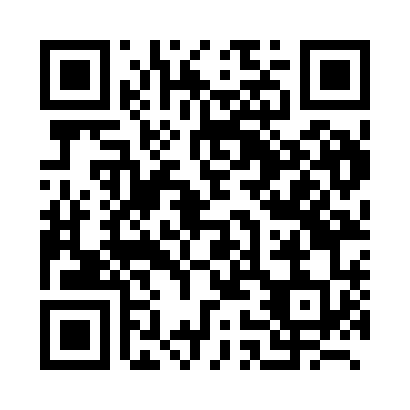 Prayer times for Brux, BelgiumWed 1 May 2024 - Fri 31 May 2024High Latitude Method: Angle Based RulePrayer Calculation Method: Muslim World LeagueAsar Calculation Method: ShafiPrayer times provided by https://www.salahtimes.comDateDayFajrSunriseDhuhrAsrMaghribIsha1Wed3:506:111:345:368:5711:092Thu3:476:101:345:368:5811:113Fri3:436:081:345:379:0011:144Sat3:406:061:335:379:0211:175Sun3:376:051:335:389:0311:206Mon3:346:031:335:399:0511:237Tue3:306:011:335:399:0611:268Wed3:276:001:335:409:0811:299Thu3:245:581:335:409:0911:3210Fri3:205:561:335:419:1111:3511Sat3:185:551:335:429:1211:3812Sun3:175:531:335:429:1311:4113Mon3:175:521:335:439:1511:4114Tue3:165:511:335:439:1611:4215Wed3:165:491:335:449:1811:4316Thu3:155:481:335:449:1911:4317Fri3:155:461:335:459:2111:4418Sat3:145:451:335:459:2211:4519Sun3:145:441:335:469:2311:4520Mon3:135:431:335:469:2511:4621Tue3:135:411:335:479:2611:4622Wed3:125:401:335:479:2711:4723Thu3:125:391:345:489:2911:4824Fri3:125:381:345:489:3011:4825Sat3:115:371:345:499:3111:4926Sun3:115:361:345:499:3211:4927Mon3:115:351:345:509:3311:5028Tue3:105:341:345:509:3511:5029Wed3:105:331:345:519:3611:5130Thu3:105:321:345:519:3711:5231Fri3:095:321:345:529:3811:52